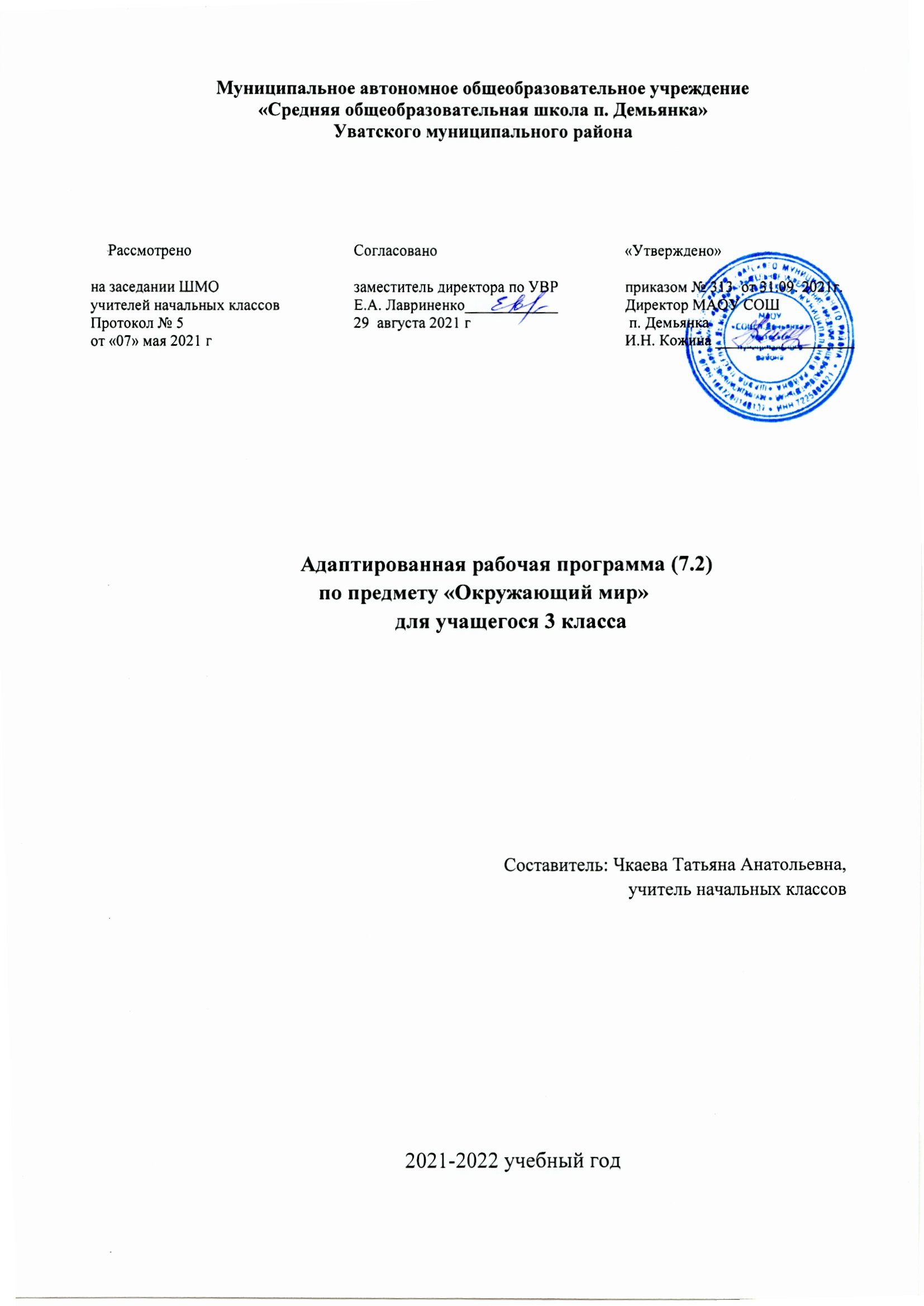 Адаптированная рабочая программа (вариант 7.1)По предмету «Литературное чтение»для учащегося 3 классаСоставитель: Чащина Физалия Валиулловна,учитель начальных классов.2021-2022 учебный годАдаптированная рабочая программа разработана в соответствии с требованиями нормативно - правовых документов: - Федерального закона "Об образовании в Российской Федерации" от 29 декабря 2012 г. № 273-ФЗ  (ст.14, 15);- Федерального государственного образовательного стандарта начального общего образования, утвержденного приказом Министерства образования и науки Российской Федерации № 373 от 06.10.2009 г.; - Постановление Главного государственного санитарного врача РФ от 28 сентября 2020 г. N 28 «Об утверждении санитарных правил СП 2.4.3648-20 "Санитарно-эпидемиологические требования к условиям организациям воспитания и обучения, отдыха и оздоровления детей и молодёжи»;- Приказ Министерства образования и науки РФ от 30 августа 2013 г. № 1015 "Об утверждении Порядка организации и осуществления образовательной деятельности по основным общеобразовательным программам -образовательным программам начального общего, основного общего и среднего общего образования";- Приказ министерства образования и науки Российской Федерации от 19.12.2014 г. № 1598 "Об утверждении федерального образовательного стандарта  начального общего образования обучающихся с ограниченными возможностями здоровья";-Адаптированная основная общеобразовательная программа начального общего образования для обучающихся с задержкой психического развития (вариант 7.2) МАОУ СОШ п.Демьянка УМР.Адаптированная рабочая программа по литературному чтению для детей с ОВЗ (вариант 7.2) разработана на основе авторской  программы   Л.А. Ефросининой, М.И. Омороковой «Литературное чтение» (Москва, «Вентана-Граф», 2015 г.).Реализация адаптированной рабочей программы предполагает, что обучающийся с ОВЗ (вариант 7.2 (ЗПР) получает образование, полностью соответствующее по итоговым достижениям к моменту завершения обучения образованию обучающихся, не имеющих ограничений по возможностям здоровья. Нормативный срок обучения 5 года.   Адаптация программы предполагает введение коррекционных мероприятий, четко ориентированных на удовлетворение особых образовательных потребностей обучающихся с ЗПР, и введение требований к освоению ими программы коррекционной работы.Основные задачи реализации содержания учебного предмета« Литературное чтение». Формирование первоначальных представлений о единстве и многообразии языкового и культурного пространства России, о языке как основе национального самосознания. Развитие диалогической и монологической устной и письменной речи, коммуникативных умений, нравственных и эстетических чувств, способностей к творческой деятельности.Специфические образовательные потребности для обучающихсяс ОВЗ (вариант 7.2)- организация процесса обучения с учетом специфики усвоения знаний, умений и навыков обучающимися с учетом темпа учебной работы («пошаговом» предъявлении материала, дозированной помощи взрослого, использовании специальных методов, приемов и средств, способствующих как общему развитию обучающегося, так и компенсации индивидуальных недостатков развития);- учет актуальных и потенциальных познавательных возможностей, обеспечение индивидуального темпа обучения и продвижения в образовательном пространстве обучающихся с ЗПР;- постоянный (пошаговый) мониторинг результативности образования и сформированности социальной компетенции обучающихся, уровня и динамики психофизического развития;- обеспечение непрерывного контроля за становлением учебно-познавательной деятельности обучающегося с ЗПР, продолжающегося до достижения уровня, позволяющего справляться с учебными заданиями самостоятельно;- постоянное стимулирование познавательной активности, побуждение интереса к себе, окружающему предметному и социальному миру;- постоянная помощь в осмыслении и расширении контекста усваиваемых знаний, в закреплении и совершенствовании освоенных умений;- специальное обучение «переносу» сформированных знаний и умений в новые ситуации взаимодействия с действительностью;- постоянная актуализация знаний, умений и одобряемых обществом норм поведения;- использование преимущественно позитивных средств стимуляции деятельности и поведения;- специальная психокоррекционная помощь, направленная на формирование способности к самостоятельной организации собственной деятельности и осознанию возникающих трудностей, формирование умения запрашивать и использовать помощь взрослого;- развитие и отработка средств коммуникации, приемов конструктивного общения и взаимодействия со сверстниками, взрослыми, формирование навыков социально одобряемого поведения.   «Литературное чтение» — один из основных предметов в обучении младших школьников. Он формирует общеучебный навык чтения и умение работать с текстом, пробуждает интерес к чтению художественной литературы и способствует общему развитию ребёнка, его духовно- нравственному и эстетическому воспитанию.   Курс «Литературное чтение» (Л.А. Ефросининой, М.И. Омороковой «Литературное чтение»)  направлен на достижение следующих целей:- овладение осознанным, правильным, беглым и выразительным чтением как базовым навыком в системе образования младших школьников;- совершенствование всех видов речевой деятельности, обеспечивающих умение работать с разными видами текстов; развитие интереса к чтению и книге;- формирование читательского кругозора и приобретение опыта в выборе  книг и самостоятельной читательской деятельности;- развитие художественно-творческих и познавательных способностей, эмоциональной отзывчивости при чтении художественных произведений; формирование эстетического отношения к слову и умения понимать художественное произведение;- обогащение нравственного опыта младших школьников средствами художественной литературы; формирование нравственных представлений о добре, дружбе, правде и ответственности; воспитание интереса и уважения к отечественной культуре и культуре народов многонациональной России и других стран.   «Литературное чтение» как учебный предмет в начальной школе имеет большое значение в решении задач не только обучения, но и воспитания.   Знакомство учащихся с доступными их возрасту художественными произведениями, духовно-нравственное и эстетическое содержание которых активно влияет на чувства, сознание и волю читателя, способствует формированию личных качеств, соответствующих национальным и общечеловеческим ценностям. Ориентация учащихся на моральные нормы развивает у них умение соотносить свои поступки с этическими принципами поведения культурного человека, формирует навыки доброжелательного сотрудничества.   Важнейшим аспектом литературного чтения является формирование навыка чтения и других видов речевой деятельности. Учащиеся овладевают осознанным и выразительным чтением, чтением текстов про себя, учатся ориентироваться в книге, использовать её для расширения своих знаний об окружающем мире.   В процессе освоения курса у младших школьников повышается уровень коммуникативной культуры: формируются умения составлять диалог, высказывать собственное мнение, строить монолог в соответствии с речевой задачей, работать с различными видами текстов, самостоятельно пользоваться справочным аппаратом учебника, находить информацию в словарях, справочниках и энциклопедиях.   На уроках литературного чтения формируется читательская компетентность, помогающая младшему школьнику осознать себя грамотным читателем, способным к использованию читательской деятельности для своего самообразования. Грамотный читатель обладает потребностью в постоянном чтении книг, владеет техникой чтения и приёмами работы с текстом, понимает прочитанные и прослушанные произведения, знает книги, умеет их самостоятельно выбрать и оценить.   Курс «Литературное чтение» пробуждает интерес учащихся к чтению художественных произведений, работа с которыми не ограничивается рассмотрением сюжетно-информационной стороны текста. Внимание начинающего читателя обращается на словесно-образную природу художественного произведения, на отношение автора к героям и окружающему миру, на нравственные проблемы, волнующие писателя. Младшие школьники учатся чувствовать красоту поэтического слова, ценить образность словесного искусства.   Курс «Литературное чтение» решает множество важнейших задач начального обучения и готовит младшего школьника к успешному обучению в средней школе.  Место литературного чтения в учебном плане На изучение литературного чтения со 2 по 4 класс отводится по 4 часа еженедельно. Общее количество за учебный год – 136 часов.Планируемые результаты изучения предмета2 классЛичностные результатыУ обучающегося будут сформированы:–  положительное отношение к школе;– интерес   к  содержанию доступных художественных произведений, к миру чувств чело века,  отраженных в  художественном тексте;– умение   выделять  поступок как  проявление  характера   героя;– эмоциональное отношение к поступкам героев  доступных данному   возрасту   литературных произведений;– чувства  доброжелательности, доверия, внимательности, готовности   к  сотрудничеству и дружбе, оказанию  помощи;– понимание значения чтения для себя и в жизни  близких ребенку людей, восприятие уклада жизни  своей семьи;– умение  сопоставлять поступки  людей,  в  т.ч. и  свои,  с  поступками героев литературных произведений; – общее  представление о мире некоторых профессий. Обучающийся получит возможность для формирования:– интереса к новому, собственно школьному  содержанию  занятий;– интереса к слову, родному языку;– первоначальной основы эмоционального сопереживания прочитанному или услышанному художественному тексту;– умения передавать свое эмоциональное отношение к произведению;–  начальных представлений о культурных традициях своего народа;– чувства   ответственности за мир животных; – понятий о дружбе и сотрудничестве   со  сверстниками и взрослыми.                                       Регулятивные УУДОбучающийся научится:–  принимать  алгоритм  выполнения учебной задачи;–  участвовать в  обсуждении плана выполнения заданий;– ориентироваться в принятой системе учебных знаков;– выполнять учебные действия в устной речи и оценивать их;–  оценивать результаты работы, организовывать самопроверку;– менять   позиции  слушателя, читателя, зрителя в зависимости от учебной задачи.Обучающийся получит возможность научиться: – работать   в  соответствии с   алгоритмом,    планировать и контролировать этапы своей работы;– корректировать выполнение задания  на  основе  понимания его смысла;– соотносить внешнюю оценку и самооценку;– самостоятельно  работать с  учебником  и  хрестоматией во внеурочное  время; – осуществлять самоконтроль и самопроверку усвоения  учебного материала каждого раздела программы.Познавательные УУДОбучающийся научится:– читать  тексты,  понимать фактическое содержание текста, выделять в нем основные части;–  сравнивать художественный и научно  популярный текст;– обобщать   и  классифицировать учебный материал; формулировать несложные выводы;– находить в тексте ответ на заданный вопрос;– на  первоначальном  уровне анализировать доступные художественные тексты;–  ориентироваться  в содержании учебника;–   пользоваться словарями учебника,   материалом хрестоматии.Обучающийся получит возможность научиться: – понимать информацию, заложенную в выразительных средствах  произведения;– осознавать   роль  названия произведения;– понимать смысл незнакомых слов из контекста  в процессе чтения  и обсуждения;– видеть   отличия  народного и авторского текста;– подбирать синонимы и антонимы к словам из текста;– подбирать   слова  определения для характеристики героев;– проводить   аналогии   между изучаемым материалом и собственным опытом; – сочинять  небольшие  тексты на заданную тему.Коммуникативные УУД Обучающийся научится:–  реализовывать потребность в общении  со сверстниками;–  проявлять  интерес  к  общению и групповой работе;– адекватно   воспринимать содержание   высказываний собеседника;–  уважать  мнение  собеседников;– участвовать в выразительном чтении по ролям, в инсценировках;– следить  за  действиями других участников в процессе  коллективной творческой деятельности и по необходимости вносить в нее коррективы;-  действовать в соответствии с коммуникативной ситуацией.Обучающийся получит возможность научиться:– корректировать  действия участников коллективной творческой деятельности;– ориентироваться  в  нравственном содержании понятий: дружба, дружеские отношения, семейные отношения, близкие  родственники;– понимать и учитывать коммуникативную позицию  взрослых собеседников;– понимать контекстную речь взрослых;– высказывать оценочные суждения, рассуждать, доказывать свою точку зренияПредметными результатами изучения курса «Литературное чтение» во 2-ом классе является формирование следующих умений.Обучающийся научится:– читать  целыми  словами вслух и про себя в удобном для ребенка темпе;–  читать  наизусть  стихотворения разных  авторов;– читать тексты вслух и про себя, понимать  содержание текс та, находить  в тексте  отрывки по  заданию   (выборочное чтение);– эмоционально воспринимать произведения разных  жанров  и видов;– называть заглавия и рассказывать  содержание нескольких произведений любимого автора;–  выделять главную    мысль прочитанного произведения; отвечать  на вопросы  по содержанию текста; пересказывать текст,  формулировать несложные выводы;                               – строить  высказывание по образцу;   рассказывать  о  событиях  произведения от  первого и третьего лица;– соотносить  иллюстративный материал и основное содержание литературного произведения;– отвечать  на  вопросы  по  содержанию картины художника, соотносить   его  с содержанием текста;– находить в тексте по подсказке   учителя  простые   средства изображения и выражения чувств героя;– понимать  средства авторской оценки   героя   (имя,   портрет, речь героя);– оценивать литературного героя произведения по его по ступкам;–  составлять  описание  природы, предметов.Обучающийся получит возможность научиться:– отличать искусство от науки;– представлять  сходство   и различие  литературы и других видов  искусства  (музыка, живопись);– определять тему произведения;–  пересказывать  текст  подробно и выборочно;– сочинять   устные   рассказы и небольшие  тексты  на заданную тему и по плану;– осознавать  особенности  интерпретации литературных произведений в театре и кино;– воспринимать  поэзию   как особый взгляд на мир;–осознавать наличие  художественного вымысла в произведении;                         – узнавать традиционные вы разительные средства фольклора;– понимать многообразие   художественных средств выражения  авторского   отношения к изображаемому;–  определять тональность и  характер  произведения (героический,  юмористический – узнавать традиционные вы разительные средства фольклора;– понимать многообразие   художественных средств выражения  авторского   отношения к изображаемому;–   определять тональность и  характер  произведения (героический,  юмористический).2.Содержание предмета Литературное чтениеКалендарно-тематическое планирование по литературному чтению 3 класс1.Виды речевой и читательской деятельностиАудирование (слушание). Адекватное  понимание, содержания  звучащей  речи, умение отвечать на вопросы по содержанию услышанного произведения, задавать вопрос по услышанному художественному и учебному произведению.Чтение вслух. Чтение про себя.  Дальнейшее  развитие  навыков  выразительного  чтения.  Постепенное  увеличение индивидуальной скорости чтения. Установка на нормальный для  читающего темп  беглости, позволяющий ему осознать текст. Соблюдение орфоэпических и  интонационных норм  чтения.  Понимание смысловых особенностей разных  по  виду   и  типу   текстов,  передача их с помощью интонирования. Осознание смысла произведения  при  чтении   про  себя. Определение  вида   чтения  (ознакомительное,  выборочное). Умение находить в тексте необходимую информацию.Говорение (культура речевого общения). Письмо (культура письменной речи). Дальнейшее развитие навыков свободного высказывания  в устной  и письменной форме:  с соблюдением  единства цели  высказывания и  под бором точных  средств  речевого выражения. Доказательство  собственной  точки   зрения с опорой на текст  или  собственный опыт.  Использование норм  речевого этикета  в  условиях  внеучебного общения. Работа со словом (распознавать прямое и переносное значение слов,  их  многозначность), целенаправленное пополнение активного словарного запаса. Речевое  высказывание  небольшого  объема с опорой на  авторский текст,  по  предложенной  теме.  Передача содержания прочитанного или прослушанного с учетом специфики учебного и художественного текста.  Передача впечатлений (из  повседневной жизни, художественного произведения, изобразительного искусства) в рассказе (описание, рассуждение, повествование).  Построение плана высказывания. Отбор и использование выразительных средств языка (синонимы, антонимы, сравнение).  Нормы  письменной речи: соответствие содержания заголовку (отражение  темы, места действия,  характеров героев).  Использование в  письменной   речи выразительных средств языка (синонимы, антонимы) в мини сочинениях (повествование, описание),  рассказе  на заданную  тему.Работа  с  разными  видами  текста.   Различение  разных видов  текста:  художественных, учебных,  научно популярных.  Особенности фольклорного и авторского  текста.Самостоятельное определение  темы, главной мысли, структуры; деление текста на смысловые  части, их озаглавливание. Умение работать с разными видами информации.Участие в коллективном обсуждении: умение   отвечать  на  вопросы,  выступать  по теме, слушать выступления товарищей, дополнять  ответы   по  ходу   беседы,   используя текст.  Привлечение справочных и иллюстративно- изобразительных материалов.Работа с  учебными, научно-популярными и  другими  текстами.   Понимание заглавия произведения;   адекватное  соотношение  с его  содержанием.  Определение особенностей учебного и научно- популярного  текста (передача информации). Понимание отдельных, наиболее общих особенностей текстов мифов, легенд   (по  отрывкам). Определение главной  мысли  текста.   Деление  текста   на части. Ключевые или опорные слова. Воспроизведение  текста   с  опорой на  ключевые слова,  модель,  схему.  Краткий пересказ текста  (выделение главного в содержании текста).Работа с текстом художественного произведения.   Понимание  заглавия  произведения,  его  адекватное соотношение с содержанием.  Определение  особенностей художественного текста: своеобразие выразительных средств  языка (с  помощью учителя). Самостоятельное воспроизведение текста  с использованием  выразительных  средств   языка: последовательное  воспроизведение  эпизода с использованием специфической для данного  произведения  лексики  (по   вопросам  учителя), рассказ по  иллюстрациям, пересказ.  Освоение разных видов пересказа художественного текста: краткий и подробный. Подробный пересказ текста: деление текста  на части, выделение опорных или ключевых  слов, озаглавливание каждой  части и всего текста,  пересказ  эпизода;  определение  главной  мысли  каждой  части  и всего текста, составление плана в виде назывных предложений   из  текста,  в  виде  высказывания.Характеристика 	героя 	произведения.Портрет, характер героя, выраженные через поступки и речь. Характеристика героя произведения   с  использованием  художественно выразительных  средств   данного  текста. Выявление   авторского   отношения   к  герою на  основе  анализа  текста,  авторских  помет, имен  героев.Понимание  нравственного   содержания прочитанного,  осознание  мотивации  поведения  героев,  анализ  поступков  героев  с  точки  зрения норм  морали. Осознание понятия «родина», представления о проявлении любви  к  родине  в  литературе  разных  народов (на  примере народов России).Библиографическая культура. Книга учебная, художественная,  справочная.  Виды информации в книге:  научная, художественная  (с  опорой на  внешние  показатели  книги,  ее  справочно- иллюстративный  материал). Типы  изданий: произведение, сборник, периодические  издания,  справочные  издания   (словари,  энциклопедии).  Выбор   книг на основе  рекомендательного списка,  открытого  доступа к  детским книгам в  библиотеке. Алфавитный каталог.  Пользование соответствующими возрасту словарями и справочной литературой. Литература вокруг  нас. Отличие публицистики от художественной литературы. Периодические издания. Искусство кино. Художественный и мультипликационный фильм. Литература в  театре. Работа актера   и  режиссера. Отличие  зрителя  от  читателя. Инсценировка литературного произведения. Посещение театральных постановок.2.Литературоведческая пропедевтика(практическое освоение)Мифология.  Формирование общего  представления о  мифе   как  способе   жизни древнего человека, помогающем установить от ношения с миром  природы. Бинарные представления в мифе  как основной способ структурировать мир, «двоемирие». Разделение  на  зоны  пространства (верхний, средний, нижний мир) и времени (сезоны, возрастные  периоды).  Представления о  Мировом  дереве,  связующем   миры.  Представления  о тотемных  животных  и  растениях  как прародителях   человека.   Устойчивая  символика числа и цвета. Миф как способ поддержания существующего природного порядка   с  помощью   обряда   и  магического текста. Синтез  искусств  в обряде, синкретическое  искусство   древности. Международные мифологические сюжеты.Устное народное  творчество. Малые  жанры фольклора и их связь с мифом. Функциональная особенность каждого жанра. Древняя  вера в магию слова. Магическое воздействие на мир в обряде. Загадка как древний  способ   шифровать  и  запоминать важнейшие  сведения  о  природе;  закличка как  способ   уговаривать (заклинать)  природу.  Изначальный  магический смысл  считалки. Назначение и особенности пословиц, поговорок, побасенок. Нравоучительный смысл.  Выразительные средства, способы вынесения нравственной оценки.  Представление  об  антитезе. Пословицы других  народов.  Смысловые параллели при  разном языковом   оформлении.  Выражение  мудрости и  жизненного  опыта   народа.   Положительный  и  негативный смысл   пословиц и  поговорок.   Наблюдение  за  монологом  и  диалогом  в  разных жанрах. Сочинение  рассказов к выбранным  пословицам.Осознание того,  что  фольклор есть  выражение общечеловеческих нравственных правил  и  отношений. Общие  черты  фольклора разных народов.  Схожесть тем,  идей,  героев в фольклоре разных народов.Связь  фольклора  и  литературы. Дальнейшее   развитие представлений о  народной и  авторской сказке.Волшебная сказка.   Отражение древних (мифологических) представлений о мире. Герой    волшебной   сказки.   Представление о  волшебном  мире,   волшебном  помощнике и  волшебных  предметах, волшебных  числах и  словах.   Особенности  сюжета   (уход   героя из  дома,   сказочная  дорога,   испытания,  помощь волшебного помощника, победа над волшебным  миром   как   восстановление  порядка  и  справедливости).Любимые  народные сказки.  Придумывание варианта или продолжения к сказке. Изменение  конца   сказки   в  соответствии с собственным  видением.Сказка  о  животных.  Этиологическая  сказка о животных, объясняющая особенности внешнего вида и повадки животных. Исторический  и жизненный  опыт  народа  в сказке. Откуда  в сказке  магия.  Волшебные  числа.  Волшебные   помощники.   Следы   обряда и мотивы  мифа  в сказке.  Отражение  взглядов на мир  и общество.Докучные сказки    игра с застывшими правилами  сказки.Жанр  басни.   Двучленная структура   басни: сюжетная часть и нравоучение в виде итоговой  морали.  Происхождение сюжетной части   из  сказки о  животных.  Эзоп   как  мифологическая  фигура  и  реальный  баснописец.  Басни Эзопа и Крылова: использование сходных   сюжетов,   сходство  смысла,  структуры,  сходство и  различие композиций. Сочинение басни  в прозе.Авторская  сказка.  Сохранение  структурных  связей с народной сказкой и  обретение нового  смысла. Авторские сказки классической   и  современной  русской  и  зарубежной литературы. Авторские «объяснительные»  сказки. Средства выражения авторского отношения к изображаемому в сказке. Авторская оценка  героя.Развитие  сказочной  «этики»:  от  победыс  помощью  магической  силы   к  торжеству ума, смекалки (в народной сказке); к осознанию ценности нравственного совершенства  и  силы  любви  (в  авторской сказке).Общие   мотивы   в   сказках   разных   народов.Сказочная  повесть. Жанровые особенности,  роднящие  сказочную  повесть   с  рассказом: наличие нескольких сюжетных линий, многообразие событий, протяженность действия во времени, реальность переживаний героя.  Жанровые особенности, роднящие сказочную повесть  со сказкой: сосуществование реального и волшебного мира, превращения, подвиги героя и выполнение им трудных заданий, волшебные числа  и волшебные  слова. Герой сказочной повести: проявление характера в поступках и речи, развитие  характера во  времени. Сюжет   (завязка, кульминация и развязка) в объемном литературном произведении, определение средств  художественной выразительности.Рассказ. Развитие  представлений о  жанре рассказа.  Герой рассказа:  особенности  характера  и мир чувств  героя. Сравнительный анализ характеров персонажей (героев). Способы   выражения   авторской   оценки   героя:  портрет   героя,  характеристика  действий и эмоциональных реакций  героя, описание интерьера или пейзажа, окружающего героя.  Выделение  элементов  сюжета:  завязки, кульминации, развязки. Выявление средств  художественной  выразительности.Поэзия. Особенности  поэтического  взгляда на мир. Раскрытие внутреннего мира автора  в стихотворении.  Открытое  выражение  чувства   в  авторской   поэзии.   Сюжетное развертывание переживания. Создание яркого образа с помощью разнообразных средств  художественной  выразительности олицетворения, сравнения, эпитета (определения),   контраста,  звукописи,  гиперболы и  повтора.3.Творческая деятельность учащихся(на основе литературных произведений)Интерпретация текста литературного произведения в творческой деятельности учащихся:  чтение   по  ролям,  инсценирование, драматизация; устное словесное рисование,   установление  причинно следственных  связей в тексте,  последовательности событий;  изложение, создание собственного текста на основе художественного произведения  (текст по аналогии), репродукций картин  художников, по  серии   иллюстраций к   произведению  или   на   основе    личного опыта.Целевой приоритет воспитания на уровне НООУчебные темы с необходимым воспитательным ресурсомсоздание благоприятных условий для усвоения школьниками социально значимых знаний – знаний основных норм и традиций того общества, в котором они живут. 4 класс «Народные легенды». «Легенда о граде Китеже»., «Легенда о покорении Сибири Ермаком».А.Блок «Россия»- быть любящим, послушным и отзывчивым сыном (дочерью), братом (сестрой), внуком (внучкой); уважать старших и заботиться о младших членах семьи; выполнять посильную для ребёнка домашнюю работу, помогая старшим1 класс Я.Аким «Мама»Я. Тайц «Всё здесь»2 класс «О мамах и бабушках»С.Аксаков «Моя семья»В.Осеева «Сыновья»Л.Толстой «Отец и сыновья»А.Плещеев «Дедушка», «Песня матери»3 класс С.Есенин «Бабушкины сказки»- быть трудолюбивым, следуя принципу «делу — время, потехе — час» как в учебных занятиях, так и в домашних делах, доводить начатое дело до конца 1 класс В.Осеева «Кто наказал его?»Е.Пермяк «Торопливый ножик»Л.Тостой «Косточка»2 класс Г.Сапгир «Рабочие руки»Н.Носов «Заплатка»С.Баруздин «Как Алешке учиться надоело»Л.Пантелеев «Две лягушки»А.Барто «Катя»А.Пушкин «Сказка о попе и о работнике его Балде» В.Осеева «Волшебная иголочка»Н.Носов «На горке»С.Михалков «А что у вас»3 класс Н.Некрасов «Крестьянские дети», «Мужичок с ноготок»А.Чехов «Ванька»А.Гайдар «Тимур и его команда»Э.Сетон-Томпсон «Чинк»4 класс Н.Носов «Федина задача»Д.Свифт «Гуливер в стране лилипутов»Х.К.Андерсен «Дикие лебеди»В.Катаев «Сын полка»- знать и любить свою Родину – свой родной дом, двор, улицу, город, село, свою страну; 1 класс М.Есеновский «Моя небольшая родина»2 класс Ф.Савинов Родина, С.Романовский «Слово о Русской земле», А.Прокофьев «Родина»3 класс И.Никтин «Русь»С.Есенин «Стихи о Родине»4 класс «Народные легенды». «Легенда о граде Китеже»., «Легенда о покорении Сибири Ермаком».А.Блок «Россия»К.Бальмонт «Россия»Н.Рубцов «Берёзы»И.Соколов-Микитов «Родина»беречь и охранять природу (ухаживать за комнатными растениями в классе или дома, заботиться о своих домашних питомцах и, по возможности, о бездомных животных в своем дворе; подкармливать птиц в морозные зимы; не засорять бытовым мусором улицы, леса, водоёмы);  1 класс Ю.Коваль «Бабочка»Е.Чарушин «Томкины сны»И.Жуков «Нападение на зоопарк»М.Пришвин «Ёжик», «Норка и Жулька»Э.Шим «Глухарь»Г.Скребицкий  «Самые быстрые крылья»2 класс И.Соколов-Микитов «Узоры на снегу», «Зима в лесу», «Журка»М.Пришвин «Деревья в лесу»3 класс Д.М.-Сибиряк «Приёмыш»К.Паустовский «Кот-ворюга»4 классА.Куприн «Скворцы»Н.Заболоцкий «Лебедь в зоопарке»проявлять миролюбие — не затевать конфликтов и стремиться решать спорные вопросы, не прибегая к силе; 1 классВ.Осеева «На катке»С.Востоков «Кто кого»В.Берестов «Серёжа и гвозди»2 классА.Барто «Катя»Е.Пермяк «Смородинка»И.Крылов «Лебедь, Щука и рак»В.Сутеев «Снежный зайчик»АюПушкин «Сказка о попе и о работнике его Балде»Братья Гримм «Три брата»М.Пришвин «Как поссорились кошка с собакой»Африканская народная сказка «О том, как лиса обманула гиену»3 классА.Гайдар «Тимур и его команда» Русская народная сказка «Про Ленивую и Радивую»4 классИ.Крылов «Стрекоза и муравей», «Квартет»И.Хемницер «Стрекоза»Л.Толстой «Стрекоза и муравьи»П.Ершов «Конёк-горбунок»В.Гюго «Козетта»стремиться узнавать что-то новое, проявлять любознательность, ценить знания;1 класс Е.Пермяк «Торопливый ножик»В.Осеева «Потерянный день»Э.Успенский «Всё в порядке»Л.Толстой «Синичкин календарь»2 классВ.Сутеев «Снежный зайчик»Братья Гримм «Маленькие человечки»Х-К Андерсен «Пятеро из одного стручка»Японская народная сказка «Журавлиные перья»Б.Заходер «Серая звёздочка»Л.Кэрролл «Алиса в стране чудес»3 классА.Гайдар «Тимур и его команда»А.Куприн «Барбос и Жулька»Л.Паньтелеев «Камилл и учитель»М.Пришвин «Выскочка»4 классЛ.Толстой «Акула»К.Бальмонт «Камыши»С.Маршак «Двенадцать месяцев»быть вежливым и опрятным, скромным и приветливым1 класс А.Пушкин «Сказка о царе Салтане…»Русская народная сказка «Пузырь, соломинка и лапоть»В.Бианки «Лис и мышонок»В.Осеева «На катке»2 класс Х.К-Андерсен «Принцесса на горошине»Братья Гримм «Маленькие человечки»В.Беспальков «Совушка»В.Сутеев «Снежный зайчик»3 классЛ.Толстой «Прыжок»А.Гайдар «Горячий камень»4 классС.Маршак «Двенадцать месяцев»С.Михалков «Зеркало»Н.П.Венгер «Фея Фантаста»соблюдать правила личной гигиены, режим дня, вести здоровый образ жизни1 классВ.Берестов «Серёжа и гвозди»2 класс Г.Сапгир «Рабочие руки»Е.Пермяк «Смородинка»В.Бианки «Хвосты»3 классК.Паустовский «Стальное колечко»Н.Некрасов «Мужичок с ноготок»уметь сопереживать, проявлять сострадание к попавшим в беду; стремиться устанавливать хорошие отношения с другими людьми; уметь прощать обиды, защищать слабых, по мере возможности помогать нуждающимся в этом людям; уважительно относиться к людям иной национальной или религиозной принадлежности, иного имущественного положения, людям с ограниченными возможностями здоровья1 классА.Митта «Шар в окошке»2 классРусская народная сказка «Снегурочка»Н.Некрасов «Саша»Нанайская народная сказка «Айога»М.Сибиряк «Приёмыш»А.Гайдар «Горячий камень»Немецкая народная сказка «Бабушка метелица»4 классП.Ершов «Конёк-Горбунок»быть уверенным в себе, открытым и общительным, не стесняться быть в чём-то непохожим на других ребят; уметь ставить перед собой цели и проявлять инициативу, отстаивать своё мнение и действовать самостоятельно, без помощи старших.  2 классРусская народная сказка «Белая уточка»4 классМ.Твен «Приключения Тома Сойера»№ урокаТема,тип урокаДатаДатаДата№ урокаТема,тип урокаПлан фактфактУстное народное творчество (16 ч)Устное народное творчество (16 ч)Устное народное творчество (16 ч)Устное народное творчество (16 ч)Устное народное творчество (16 ч)1«Произведения фольклора». Загадки. Какие бывают загадки. Загадка-сказка. В. Даль «Старик-годовик». Дополнительное чтение. Загадки 02.0902.092«Произведения фольклора». Пословицы. Какие бывают пословицы. Дополнительное чтение. Пословицы 08.0908.093«Русские народные сказки». «Самое дорогое» 09.0909.094«Русские народные сказки». «Про Ленивую и Радивую» 10.0910.095Слушание и работа с детской книгой. «Сказки о животных». Дополнительное чтение. Русская народная сказка «Лиса и Котофей Иванович»  13.0913.096«Сказки с загадками». «Дочь-семилетка». Дополнительное чтение. Башкирская народная сказка «Умная внучка» урок-игра15.0915.097«Волшебные сказки». «Царевич Нехитер-Немудер». Русская народная сказка. О присказках 16.0916.098«Волшебные сказки». «Царевич Нехитер-Немудер». Русская народная сказка. О присказках Техника чтения17.0917.099Слушание и работа с детской книгой. «Сказки народов России». Русская народная сказка «Елена Премудрая», чукотская сказка «Девушка и Месяц» 18.0918.0910Малые жанры фольклора. Скороговорки. Потешки. Какие бывают скороговорки 19.0919.0911Былины. «Добрыня и Змея»21.0921.0912Былины «Илья Муромец и Соловей-разбойник» 22.0922.0913«Былины». «Алеша Попович и Тугарин Змеёвич» 25.0925.0914«Былины». «Вольга и Микула» 26.0926.0915Слушание и работа с детской книгой. «Былины». Дополнительное чтение. «Про Добрыню Никитича и Змея Горыныча», «Первый бой Ильи Муромца», «Алеша Попович». Рубрика «Книжкина полка “Былины”»28.0928.0916Обобщение по разделу «Устное народное творчество» 29.0929.09Басни (5 ч)Басни (5 ч)Басни (5 ч)Басни (5 ч)Басни (5 ч)17«Басни Эзопа и И. А. Крылова». Эзоп. «Лисица и виноград». И. А. Крылов. «Лисица и виноград» 02.1018«Басни Эзопа и И. А. Крылова». И. А. Крылов. «Ворона и Лисица». Дополнительное чтение. Эзоп. «Ворон и Лисица» 03.1019«Басни  И. А. Крылова». Дополнительное чтение. «Волк и ягненок», «Крестьянин и работник» 05.1020Слушание и работа с детской книгой. «Басни». Дополнительное чтение. Эзоп. «Голубь, который хочет пить», «Бесхвостая лисица», А. Е. Измайлов «Филин и Чиж» 06.1021Обобщение по разделу «Басни». Рубрика «Проверь себя». Промежуточная диагностика 09.1022«Произведения А. С. Пушкина». Отрывок из поэмы «Руслан и Людмила» «У лукоморья дуб зеленый…»)10.1023«Произведения А. С. Пушкина». Дополнительное чтение. «Бой Руслана с головой» 12.1024«Сказки А. Пушкина». А. С. Пушкин. «Сказка о царе Салтане…»13.1025«Сказки А. Пушкина». А. С. Пушкин. «Сказка о царе Салтане…» 16.1026«Сказки А. Пушкина». А. С. Пушкин. «Сказка о царе Салтане…»17.1027Слушание и работа с детской книгой. «Сказки А. Пушкина». К. Г. Паустовский. «Сказки Пушкина». Дополнительное чтение.  А. С. Пушкин. «Сказка о попе и о работнике его Балде»)19.1028«Сказки А. Пушкина». Дополнительное чтение.  А. С. Пушкин. «Сказка о мертвой царевне и о семи богатырях», Э. Бабаев «Там лес и дол видений полны…» 20.1029«Стихи о природе». А. С. Пушкин. «Вот север, тучи нагоняя…», «Зимний вечер» 23.1030«Стихи о няне». А. С. Пушкин. «Няне» (урок-проект))24.1031Обобщение по разделу «Произведения А. С. Пушкина». Рубрика «Проверь себя» 26.10Стихи русских поэтов (5 ч)Стихи русских поэтов (5 ч)Стихи русских поэтов (5 ч)Стихи русских поэтов (5 ч)Стихи русских поэтов (5 ч)32«Стихи о природе». Ф. Тютчев. «Есть в осени первоначальной», «Чародейкою Зимою…» 27.1033«Стихи об осенней природе». А. Майков. «Осень» 06.1134«Стихи  А. А. Фета». А. А. Фет. «Мама! глянь-ка  из окошка…», «Кот поет, глаза прищуря…» (урок-игра))07.1135Слушание и работа с детской книгой. «Стихи русских поэтов».  Дополнительное чтение.  И. А. Бунин. «Листопад» 09.1136Обобщение по разделу. Рубрика «Проверь себя» 10.11Произведения Л. Н. Толстого (11 ч)Произведения Л. Н. Толстого (11 ч)Произведения Л. Н. Толстого (11 ч)Произведения Л. Н. Толстого (11 ч)Произведения Л. Н. Толстого (11 ч)37«Жанры произведений  Л. Толстого». Л. Н. Толстой. «Два брата» (сказка), «Белка и Волк» (басня) 13.1138«Жанры произведений  Л. Толстого». Дополнительное чтение. Л. Н. Толстой «Ореховая ветка» 14.1139Слушание и работа с детской книгой. «Сказки Л. Толстого16.1140«Сказки Л. Толстого». Дополнительное чтение. Л. Н. Толстой. «Работник Емельян и пустой барабан» (урок-исследование))17.1141«Научно-популярные и художественные рассказы». Л. Н. Толстой. «Лебеди», «Зайцы» (20.1142«Научно-популярные и художественные рассказы». Дополнительное чтение. Л. Н. Толстой. «Лев и собачка» (комбинированный)21.1143«Художественные рассказы  Л. Толстого». Л. Н. Толстой. «Прыжок»  23.1144«Художественные рассказы  Л. Толстого». Л. Н. Толстой. «Прыжок» 24.1145«Былины  Л. Толстого». Л. Н. Толстой. «Как боролся русский богатырь» 27.1146Слушание и работа с детской книгой. «Книги Л. Н. Толстого». Рубрика «Книжкина полка» 28.1147«Обобщение по разделу». Рубрика «Проверь себя» 30.11Произведения Н. А. Некрасова (7 ч)Произведения Н. А. Некрасова (7 ч)Произведения Н. А. Некрасова (7 ч)Произведения Н. А. Некрасова (7 ч)Произведения Н. А. Некрасова (7 ч)48«Стихотворения о детях». Н. А. Некрасов. «Крестьянские дети» (отрывок). «Мужичок с ноготок» (отрывок). К. И. Чуковский. «Мужичок с ноготок» 01.1249Слушание и работа с детской книгой. «Стихотворения о детях». Дополнительное чтение. Н. А. Некрасов. «Крестьянские дети» (в сокращении) 04.12.50«Стихи о природе». Н. А. Некрасов. «Славная осень…» 05.1251«Стихи о природе». Дополнительное чтение. Н. А. Некрасов. «Зеленый Шум». К. И. Чуковский. «Зеленый Шум» 07.1252«Стихи о природе». Н. А. Некрасов. «Мороз-воевода» (отрывок из поэмы «Мороз, Красный нос») 08.1253Слушание и работа с детской книгой. К. И. Чуковский. «О стихах  Н. А. Некрасова». Дополнительное чтение. Н. А. Некрасов. «Саша». 11.1254Обобщение по разделу. Тема «Русские поэты». Рубрика «Проверь себя». Рубрика «Книжкина полка»)12.12Произведения А. П. Чехова (6 ч)Произведения А. П. Чехова (6 ч)Произведения А. П. Чехова (6 ч)Произведения А. П. Чехова (6 ч)Произведения А. П. Чехова (6 ч)55«Повести и рассказы». А. П. Чехов. Повесть «Степь» (отрывок) 14.1256«Повести и рассказы». Дополнительное чтение.  А. П. Чехов «Белолобый» 15.1257«Произведения  о детях». А. П. Чехов. «Ванька» 18.1258«Произведения о детях». А. П. Чехов. «Ванька» 19.1259Слушание и работа с детской книгой. Дополнительное чтение. Л. Н. Андреев «Кусака»)21.1260«Очерки и воспоминания  об А. П. Чехове». Н. С. Шер  «О рассказах А. П. Чехова» 22.1261Комплексная разноуровневая контрольная работа25.12Сказки зарубежных писателей (4 ч)Сказки зарубежных писателей (4 ч)Сказки зарубежных писателей (4 ч)Сказки зарубежных писателей (4 ч)Сказки зарубежных писателей (4 ч)62«Сказки зарубежных писателей». «Сказки Ш. Перро». Ш. Перро. «Подарки феи» 26.1263«Сказки Ц. Топелиуса». Ц. Топелиус. «Солнечный Луч в ноябре».Дополнительное чтение.  Ц. Топелиус. «Зимняя сказка» 28.1264Слушание и работа с детской книгой. «Сказки зарубежных писателей». Дополнительное чтение. Х.-К. Андерсен. «Снеговик». Братья Гримм. «Умная дочь крестьянская» 15.0165«В мире сказок» (утренник)16.01.Стихи русских поэтов (7ч)18.0166«Стихи о Родине». И. С. Никитин.  «Русь» 19.0167«Стихи о природе». И. С. Никитин «Утро» 22.01.68«Стихи о детях  и для детей». И. З. Суриков. «Детство» 23.0169Слушание и работа с детской книгой. «Стихи детских поэтов». Дополнительное чтение.  И. С. Никитин. «Помню я: бывало, няня…» 25.0170«Стихи о Родине». С. Д. Дрожжин. «Привет», «Зимний день» 26.0171Слушание и работа с детской книгой. «Стихи о Родине и родной природе». Дополнительное чтение.  Ф. Н. Глинка. «Москва» 29.0172Обобщение по разделу. Рубрика «Проверь себя» 30.01Произведения Д.Н. Мамина-Сибиряка 6чПроизведения Д.Н. Мамина-Сибиряка 6чПроизведения Д.Н. Мамина-Сибиряка 6чПроизведения Д.Н. Мамина-Сибиряка 6чПроизведения Д.Н. Мамина-Сибиряка 6ч73«Рассказы о животных». Д. Н. Мамин-Сибиряк. «Приемыш» 01.02.74«Рассказы о животных». Д. Н. Мамин-Сибиряк. «Приемыш02.0275«Рассказы о животных». Дополнительное чтение. В. П. Астафьев. «Стрижонок Скрип» (изучение нового материала)05.0276«Сказки о животных». Д. Н. Мамин-Сибиряк. «Ум-нее всех» 06.0277Слушание и работа с детской книгой. «Произведения о животных». Д. Н. Мамин-Сибиряк. «Постойко» 08.0278«Произведения о животных». Д. Н. Мамин-Сибиряк. «Постойко». Книги Д. Н. Мамина-Сибиряка)09.02Произведения А.И. Куприна 8чПроизведения А.И. Куприна 8чПроизведения А.И. Куприна 8чПроизведения А.И. Куприна 8чПроизведения А.И. Куприна 8ч79«Произведения о людях». А. И. Куприн. «Синяя звезда» 12.0280«Произведения  о людях». А. И. Куприн. «Синяя звезда» 13.0281«Произведения о людях». А. И. Куприн. «Синяя звезда» (комбинированный)15.0282«Произведения о людях». А. И. Куприн. «Синяя звезда» 16.0283«Рассказы о животных». А. И. Куприн. «Барбос и Жулька» 19.0284«Рассказы о животных».А. И. Куприн. «Барбос и Жулька» 20.0285Слушание и работа с детской книгой. «Произведения о животных». Рубрика «Книжная полка».  Дополнительное чтение. «Собачье счастье» 22.0286«Произведения Д. Н. Мамина-Сибиряка и А. И. Куприна». Рубрика «Проверь себя26.02.Стихи С.А. Есенина 7чСтихи С.А. Есенина 7чСтихи С.А. Есенина 7чСтихи С.А. Есенина 7чСтихи С.А. Есенина 7ч87С. А. Есенин. Стихи о Родине (отрывки); «Я покинул родимый дом…»)27.0288«Стихи о природе».  С. А. Есенин. «Нивы сжаты, рощи голы…» 01.0389«Стихи о природе».  С. А. Есенин. «Береза», «Бабушкины сказки». Дополнительное чтение. Стихи о березе (отрывки) 02.0390«Стихотворения для детей». С. А. Есенин. «Бабушкины сказки» (усвоение навыков и умений (урок-исследование))05.0391Слушание и работа с детской книгой. «Родные поэты». Книги со стихотворениями русских поэтов. Дополнительное чтение. С. А. Есенин. «Сыплет черемуха снегом …»; И. С. Тургенев. «Деревня»)06.0392Обобщение по разделу «Стихи  С. А. Есенина». «Проверь себя» (12.0393Стихи русских поэтов 13.03Произведения К.Г. Паустовского 12чПроизведения К.Г. Паустовского 12чПроизведения К.Г. Паустовского 12чПроизведения К.Г. Паустовского 12чПроизведения К.Г. Паустовского 12ч94«Произведения для детей». К. Г. Паустовский. Сказка «Стальное колечко»)15.0395«Произведения для детей». К. Г. Паустовский. Сказка «Стальное колечко»)16.0396«Произведения для детей». К. Г. Паустовский. Сказка «Стальное колечко»)19.0397«Произведения для детей». Дополнительное чтение.  К. Г. Паустовский. Сказка «Теплый хлеб» (20.0398«Рассказы о животных». К. Г. Паустовский. «Кот-ворюга» (22.0399«Рассказы о животных». К. Г. Паустовский. «Кот-ворюга» 23.03100«Рассказы о животных». К. Г. Паустовский. «Кот-ворюга» (урок-исследование))02.04101«Рассказы К. Г. Паустовского». К. Г. Паустовский. «Какие бывают дожди?»( (урок-исследование))03.04102«Рассказы  К. Г. Паустовского». Рубрика «Книжкина полка». Дополнительное чтение. К. Г. Паустовский. «Заячьи лапы» 05.04103Слушание и работа с детской книгой. «Рассказы о животных». Дополнительное чтение. И. С. Тургенев. «Воробей»,  «Перепелка» (урок-проект))06.04104«Моя любимая книга» (урок проходит в рамках мероприятия «Неделя детской книги») (утренник)09.04Произведения С. Я. Маршака (4 ч)Произведения С. Я. Маршака (4 ч)Произведения С. Я. Маршака (4 ч)Произведения С. Я. Маршака (4 ч)Произведения С. Я. Маршака (4 ч)105«Стихи о Родине и родной природе». С. Я. Маршак. «Урок родного языка» 10.04106«Стихи о Родине и родной природе». С. Я. Маршак. «Ландыш»  12.04107Слушание и работа с детской книгой. «Пьесы-сказки  С. Я. Маршака».Дополнительное чтение. Пьеса-сказка «Кошкин дом» 13.04108Урок-обобщение по разделу «Произведения и книги С. Я. Маршака». В. Субботин. «С Маршаком» 16.04Произведения Л. Пантелеева (5 ч)Произведения Л. Пантелеева (5 ч)Произведения Л. Пантелеева (5 ч)Произведения Л. Пантелеева (5 ч)Произведения Л. Пантелеева (5 ч)109«Художественные рассказы». Л. Пантелеев. «Честное слово» 17.04110«Художественные рассказы». Дополнительное чтение.  В. Осеева. «Бабка» 19.04111«Исторические рассказы». Л. Пантелеев. «Камилл и учитель» 20.04112«Исторические рассказы». Л. Пантелеев. «Камилл и учитель» 23.04113Слушание и работа с детской книгой. «Рассказы о детях и для детей». Дополнительное чтение.  Л. Пантелеев. «Фенька»; «Новенькая» 24.04Произведения А. П. Гайдара (6 ч)Произведения А. П. Гайдара (6 ч)Произведения А. П. Гайдара (6 ч)Произведения А. П. Гайдара (6 ч)Произведения А. П. Гайдара (6 ч)114А. П. Гайдар. «Горячий камень»26.04115«Повесть о детях». А. П. Гайдар. «Тимур и его команда» (комбинированный)27.04116«Повесть о детях». А. П. Гайдар. «Тимур и его команда» 30.04117«Писатели о писателях». С. В. Михалков. «Аркадий Гайдар»; К. Г. Паустовский. «Об Аркадии Петровиче Гайдаре». Дополнительное чтение. С. В. Михалков. «Ошибка» 02.05118Слушание и работа с детской книгой. «Произведения о детях и для детей». Рубрика «Книжкина полка». Дополнительное чтение. В. Ю. Драгунский. «Девочка на шаре)03.05119Урок-обобщение по разделу «Произведения о детях и для детей». Рубрика «Проверь себя»)04.05Произведения М. М. Пришвина (6 ч)Произведения М. М. Пришвина (6 ч)Произведения М. М. Пришвина (6 ч)Произведения М. М. Пришвина (6 ч)Произведения М. М. Пришвина (6 ч)120«Разножанровые произведения М. М. Пришвина». М. М. Пришвин. Очерк «Моя Родина» 07.05121«Разножанровые произведения М. М. Пришвина». Дополнительное чтение. М. М. Пришвин. «Двойной след»)08.05122«Рассказы о животных». М. М. Пришвин. «Выскочка» 10.05123«Рассказы о природе». М. М. Пришвин. «Жаркий час» Техника чтения11.05124«Рассказы о природе». В. Чалмаев.  «Воспоминания о М. М. Пришвине» 14.05125Обобщение. Рубрика «Проверь себя» 15.05126Комплексная разноуровневая работа 17.05Произведения зарубежных писателей 9чПроизведения зарубежных писателей 9чПроизведения зарубежных писателей 9чПроизведения зарубежных писателей 9чПроизведения зарубежных писателей 9ч127«Рассказы о животных». Дж. Лондон. «Волк» 18.05128«Рассказы о животных». Дж. Лондон. «Волк» 21.05129«Рассказы о животных». Дж. Лондон. «Волк» 22.05130«Рассказы о животных». Э. Сетон-Томпсон. «Чинк» 22.05131«Рассказы о животных». Э. Сетон-Томпсон. «Чинк» 23.05132«Рассказы о животных». Э. Сетон-Томпсон. «Чинк» (24.05133Слушание и работа с детской книгой. «Книги о животных». Рубрика «Книжкина полка».  Дополнительное чтение. Дж. Чиарди. «Джон Джей Пленти и кузнечик Дэн25.05134Слушание и работа с детской книгой. «Книги зарубежных писателей»)28.05135Обобщение по разделу «Произведения зарубежных писателей». Рубрика «Проверь себя»  (29.05136Библиотечный урок «Летнее чтение» 31.05